Kleinprojektefonds Österreich – Tschechische RepublikEHRENERKLÄRUNG DES PROJEKTPARTNERS ÜBER DIE KOFINANZIERUNG DES PROJEKTES IM ZUGE DER GEMEINSAMEN FINANZIERUNGIch, ………………… ……………….  1 erkläre mit meiner unten stehenden Unterschrift, dass sich der Projektpartner ………………….…………………………………………….…..2an der Kofinanzierung des vorgelegten Projektes  ………………………………………………………………………… 3in Höhe von € ………………… beteiligen wird. Die Summe der Kofinanzierung wird spätestens vor der Beendigung des Projektes auf das Konto des Antragstellers überwiesen. Die Kofinanzierung wird zur Erreichung der Projektziele verwendet, und die Überweisung des festgelegten Betrags wird bei der Übergabe der Abrechnungsunterlagen mittels Kontoauszug nachgewiesen.  Name und Unterschrift der zeichungsberechtigten Person des Projektpartners 2 Vollständiger Name des Projektpartners3 Vollständiger Name des Projektes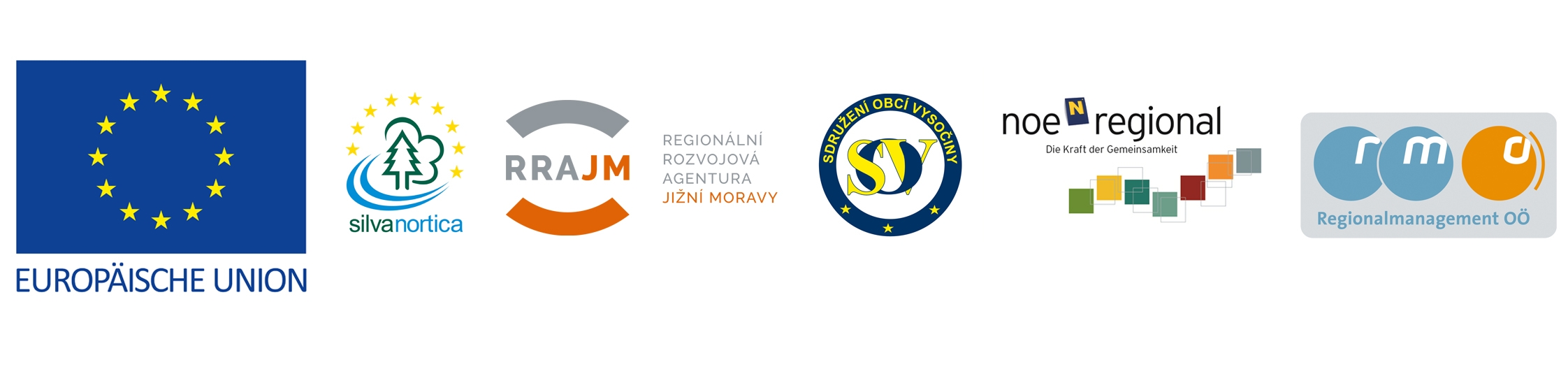 						Fond malých projektů Rakousko – Česká republikaČESTNÉ PROHLÁŠENÍ PARTNERA O SPOLUFINANCOVÁNÍ V PŘÍPADĚ SPOLEČNÉHO FINANCOVÁNÍ MALÉHO PROJEKTUJá, níže podepsaný, ……………………………………………………..1    tímto prohlašuji, že  napředloženém projektu ………….……………………………………………………………………2 

se projektový partner ………………………………………………………………………………3 

bude podílet spolufinancováním ve výši …………….. EUR.
Tato částka bude převedena na účet žadatele nejpozději před ukončením realizace malého
projektu, bude použita pro dosažení cílů projektu a převod této částky bude doložen přivyúčtování malého projektu.  1 Uveďte celé jméno osoby oprávněné jednat jménem žadatele (statutární zástupce organizace, např.     ředitel, starosta …).2 Uveďte úplný název projektu.3 Uveďte úplný název projektového partnera.Name des Partners(Name der Organisation)Name und Funktion der zeichnungsberechtigten PersonDatumOrtUnterschrift der zeichnungsberechtigten Person + StempelNázev partnera(název instituce)Jméno a funkce statutárního zástupce partneraDatum a místoPodpis statutárního zástupce partnera + razítko partnera